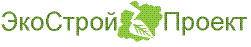 ЗАЯВКА НА ВАКАНСИЮв Центр содействия трудоустройству выпускников и практической подготовки студентов28.05.2018Данные о  работодателеДанные о  работодателеНаименование организацииООО «ЭкоСтройПроект»АдресМосковская обл., г.Волоколамск, ул. Энтузиастов, д.3.Контактное лицо (должность, Ф.И.О.)Горбунова Елена Александровна, заместитель генерального директораТелефон/факс, e-mail8-967-113-05-92, gorbunova@ecostroiproject.ruИнформация о вакансииИнформация о вакансииДолжностьНачальник производстваКоличество вакантных мест1График работыПолная занятостьРазмер и форма оплаты трудаот 45 000 р.Дополнительные сведенияПредоставляется общежитие Требования к соискателюТребования к соискателюОбразование(факультет, специальность)Профильное образованиеПол, возраст (указать,если имеет значение)-Опыт работы(указать,если имеет значение)Без опытаУровень владения ПК (пользовательский, профессиональный)-Знание компьютерных программ(указать программы,  языки программирования)-Знание иностранного языка(указать язык, уровень знания)-Деловые и личностные качестваНеобходимый пакет документов на собеседованииСрок выхода на работу-Дополнительные требования-